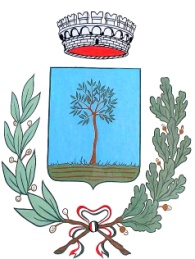 COMUNE DI LAUREANA CILENTO“Cooperativa di Comunità Energetica Rinnovabile e Solidale Impresa Sociale ETS”Il soggetto giuridico “Cooperativa di Comunità Energetica Rinnovabile e Solidale Impresa Sociale ETS” si pone lo scopo di fornire ai territori in cui si inserisce uno strumento adeguato alle necessità di sviluppo e soddisfacimento delle esigenze primarie delle piccole comunità, in linea con lo spirito di sussidiarietà orizzontale richiamato all’interno della carta costituzionale. Allo stesso tempo costituisce l’entità che meglio si presta dal punto di vista giuridico e amministrativo alla nascita, alla crescita e alla gestione di una Comunità Energetica Rinnovabile e Solidale quale elemento attivo nella lotta alla povertà energetica ed ai cambiamenti climatici.Parte 1Manifestazione di interesse per la partecipazione alla “Cooperativa di Comunità Impresa Sociale ETS”di cui alla Legge Regione Campania 2 marzo 2020 n.1  e successive modificheIn caso di persone fisicheIl/la sottoscritto/a __________________________nato/a a _______________________ il__________ e residente a____________________________in via ______________________________n.	  C.F.____________________________ Tel.__________________ e-mail _________________________ identificata/o a mezzo di (Documento di Identità, Patente, Passaporto) ________________________________ n.________________ rilasciato il _____________________ da________________________________In caso di persone giuridiche/imprese individuali:Il/la sottoscritto/a			nato/a a 	 il	e residente a	in via		n.	in qualità di 	 dell’Impresa			con sede in	C.F.		P.IVA	 e-mail	_Tel.	Ai fini dell’ adesione  alla Comunità Energetica Rinnovabile e Solidale quale sottoinsieme della Cooperativa di Comunità è necessario procedere anche alla compilazione della seconda parte del presente modulo.Parte 2Manifestazione di interesse per la partecipazione alla “Comunità Energetica Rinnovabile e Solidale” di cui all’art.42 bis del D.L.162/2019In qualità di titolare di un contratto di fornitura di energia elettrica ubicato nel Comune di Laureana Cilento [eventualmente indicare sito di installazione]______________________________________.MANIFESTAIl proprio interesse a partecipare alla costituzione di una Comunità Energetica Rinnovabile (CER) nel territorio comunale di Laureana Cilento, in qualità di:Produttore ConsumatoreProduttore e ConsumatoreA tal fine, consapevole delle sanzioni penali e civili, nel caso di dichiarazioni mendaci, di formazione o uso di atti, richiamate dall’art.76 del DPR n.445 del 28/12/2000, sotto la propria responsabilitàDICHIARA	      Di essere titolare di un contratto di fornitura di energia elettrica relativo ad un POD (punto di consegna) 	1, ubicato in _____________________________________________      che il punto di consegna ha il seguente POD2      che il POD con cui si intende aderire è del tipo	3      che la potenza impegnata è	kW      che il consumo annuo (in kWh) è F1	F2	F3	oppure Tot		      Di essere consapevole che la presentazione della candidatura sarà soggetta a controllo sulla sussistenza dei requisiti di cui alla disciplina normativa e regolamentare relativa alle comunità di energia rinnovabile di cui all’art. 42 bis, DL 162/2019, a seguito della quale verranno attivate le procedure di costituzione della CER.	      Che sul POD sopra indicato già esiste un impianto fotovoltaico installato il_______________della potenza di kWp (potenza nominale dell’impianto)	      che riceve incentivi erogati dal GSE sull’impianto esistente            SI	             NO      che è interessato a realizzare nuovo impianto fotovoltaico o potenziare l’esistente	       che non possiede attualmente impianto fotovoltaico e non intende installarlo almeno per il momento (solo consumer)Quanto sopra premesso autorizza ai sensi della normativa vigente, il trattamento dei dati personali contenuti nella presente richiesta e nei documenti allegati, per le finalità connesse alla procedura. In particolare, dichiara di aver preso visione dell’informativa allegata, autorizza il trattamento e l’utilizzo dei dati forniti.Allega alla presente:Copia del documento di riconoscimento incorso di validitàCopia di una recente fattura di fornitura di energia elettrica (completa di tutte le pagine)In caso di risposta positiva al punto 7, copia di documentazione GSELaureana Cilento, ______________________	Firma1 Specificare se in immissione o in prelievo2 Indicare il codice POD indicato nella fattura di fornitura di energia elettrica3 Indicare se Domestico Residente, Domestico Non Residente, Altri Usi (specificare attività, laboratorio, negozio …)INFORMATIVA PER IL TRATTAMENTO DEI DATI PERSONALI Al SENSI DELL'ART 13 DEL RE­ GOLAMENTO EUROPEO N. 679/2016 RELATIVO A "MANIFESTAZIONE DI INTERESSE PER PARTECIPAZIONE ALLA COMUNITÀ ENERGETICA RINNOVABILE E SOLIDALE DI CUI ALL'ART. 42 BIS DEL D.L.162/2019"PremessaAi sensi dell'art. 13 del Regolamento europeo n. 679/2016, il Comune di Laureana Cilento, in qualità di "Titolare" del trattamento, è tenuta a fornirle informazioni in merito all'utilizzo dei suoi dati personali.Identità e i dati di contatto del titolare del trattamentoIl Titolare del trattamento dei dati personali di cui alla presente Informativa è il Comune di Laureana Cilento con sede in Via Del Mercato, n. 24 – 84050 Laureana Cilento (Sa), pec: protocollo@pec.comune.laureanacilento.sa.it il quale in qualità di titolare tratterà i dati personali conferiti con modalità prevalentemente informatiche e telematiche, per le finalità previste dal Regolamento (UE) 2016/679 (RGPD),  in particolare per l'esecuzione dei propri compiti di interesse pubblico o comunque connessi all'esercizio dei propri pubblici poteri, ivi incluse le finalità di archiviazione, di ricerca storica e di analisi per scopi statistici.Responsabile della protezione dei dati personaliIL RPD nominato, DPO Micael Polito, domiciliato per la carica presso l’Ente  è reperibile ai seguenti dati di contatto: 3391081181 cellulare e-mail: politoconsultingahoo.com; pec: micaelpolito@pec.itResponsabili del trattamentoL'Ente può avvalersi di soggetti terzi per l'espletamento di attività e relativi trattamenti di dati personali di cui l'Ente ha la titolarità. Conformemente a quanto stabilito dalla normativa, tali soggetti assicurano livelli esperienza, capacità e affidabilità tali da garantire il rispetto delle vigenti disposizioni in materia di trattamento, ivi compreso il profilo della sicurezza dei dati.Vengono formalizzate da parte dell'Ente istruzioni, compiti ed oneri in capo a tali soggetti terzi con la designazione degli stessi a "Responsabili del trattamento". Vengono sottoposti tali soggetti a verifiche periodiche al fine di constatare il mantenimento dei livelli di garanzia registrati in occasione dell'affidamento dell'incarico iniziale.Soggetti autorizzati al trattamentoI Suoi dati personali sono trattati da personale interno previamente autorizzato e designato quale incaricato del trattamento, a cui sono impartite idonee istruzioni in ordine a misure, accorgimenti, modus operandi, tutti volti alla concreta tutela dei Suoi dati personali.Finalità e base giuridica del trattamentoSecondo la normativa indicata, i trattamenti relativi al procedimento saranno improntati ai principi di correttezza, liceità, trasparenza e di tutela della Sua riservatezza e dei Suoi diritti.I dati personali saranno trattati per attività interne di pubblico interesse inerenti la corretta istruttoria del procedimento ed alle attività correlate per la costituzione della Comunità Energetica Rinnovabile e Solidale.Destinatari dei dati personaliI suoi dati personali potranno essere comunicati ad altri Enti competenti di cui si avvale il Comune, al solo scopo di procedere all'istruttoria della pratica, o da soggetti pubblici/privati che supportano il Comune di Laureana Cilento esclusivamente per il procedimento in oggetto ed alle attività correlate per la costituzione della CER.Trasferimento dei dati personali a Paesi extra UEI suoi dati personali non sono trasferiti al di fuori dell'Unione europea.Periodo di conservazioneI suoi dati sono conservati per un periodo non superiore a quello necessario per il perseguimento delle finalità sopra menzionate. A tal fine, anche mediante controlli periodici, viene verificata costantemente la stretta pertinenza, non eccedenza e indispensabilità dei dati rispetto al rapporto, alla prestazione o all'incarico in corso, da instaurare o cessati, anche con riferimento ai dati che Lei fornisce di propria iniziativa. I dati che, anche a seguito delle verifiche, risultano eccedenti o non pertinenti o non indispensabili non sono utilizzati, salvo che per l'eventuale conservazione, a norma di legge, dell'atto o del documento che li contiene.I suoi dirittiNella sua qualità di interessato, Lei potrà, in qualsiasi momento, esercitare i diritti:- di richiedere maggiori informazioni in relazione ai contenuti della presente informativa di accesso ai dati personali;- di ottenere la rettifica o la cancellazione degli stessi o la limitazione del trattamento che lo riguardano (nei casi previsti dalla normativa);- di opporsi al trattamento (nei casi previsti dalla normativa); - alla portabilità dei dati (nei casi previsti dalla normativa);- di revocare il consenso, ove previsto. La revoca del consenso non pregiudica la liceità del trattamento basata sul consenso conferito prima della revoca;- di proporre reclamo all'autorità di controllo (Garante Privacy);- di dare mandato a un organismo, un'organizzazione o un'associazione senza scopo di lucro per l'esercizio dei suoi diritti; - di richiedere il risarcimento dei danni conseguenti alla violazione della normativa.Conferimento dei datiIl conferimento dei Suoi dati è facoltativo, ma necessario per le finalità sopra indicate. Il mancato conferimento comporterà l'impossibilità di procedere all'istruttoria da Lei richiesta.